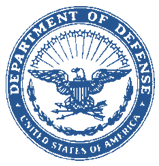 UNITED STATES MARINE CORPSMARINE CORPS AIR STATIONPOSTAL SERVICE CENTER BOX 8003CHERRY POINT, NORTH CAROLINA 28533-0003                                                  	            CODE                                                                        D Mon YYINFORMATION PAPERSubj:  THE SUBJECT MATTER IS INDICATED BRIEFLY BUT IN SUFFICIENT DETAIL        TO FACILITATE FILING AND FUTURE REFERENCE1.  Purpose.  Present information in a summarized format.2.  Key PointsUse these papers to convey information for the reader’s use in preparing for a meeting or briefing.Present facts and use clear, concise wording.Tick and bullet format is preferred. Use key words and phrases.General format is not as important as content.Tailor the paper to fir the need.Convey information the audience (usually a principal) would need to know if being introduced to the subject issue or meeting for the first timeAddress objectives the reader or the participants may have for the meeting.Alert the reader to potential trouble areas.Identify hidden agendas.A length of one page is preferred. Two pages is the maximum.If the meeting is one-on-one with someone the reader does not know, attach a biographical sketch.Prepared by:  I. M. MOTIVATOR, Capt, USMC              Agency, Section, Phone NumberInformation Paper Guidelines- Normally used to provide facts in a clear and concise format.- Commonly used to prepare recipient for meetings, briefings, and discussions.- Should be self-explanatory and require no enclosures, endorsements, or attachments.- Letterhead format is not required, but can be utilized.- General format is not as important as accuracy of content.- One page is preferred, two pages maximum.- Tailor the paper to fit the need.- Use standard bullets as provided by Microsoft Word, or word processing program.- If document is classified, refer to MCO P5510.18, unit S-2, or the Classified Material Control Center for proper marking and storage requirements.